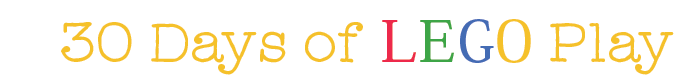 Follow the instructions for each day. There are no rules. Just use your imagination.Day 8You and 4 friends are stranded on an island. Build a boat to find a way home.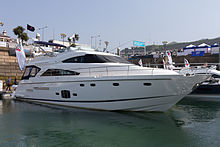 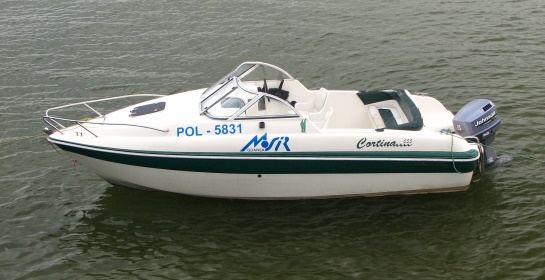 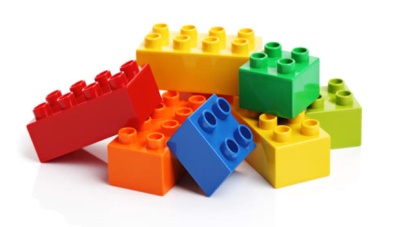 Don’t forget to share your photos with us.